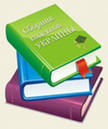 Заболели эти книжки,Изорвали ребятишки.Мы больных пожалеем,Мы возьмём их и склеим.